Soit la représentation textuelle de la base de données suivante :Bâtiment (Numb, Désignation, Ville, Surface, Numeropro#)Projet (Numpro, Désignation, Budget)Vendeur (Numv, Nom, Prenom, Ville, Salairefixe, Commission, Numb#)Piece (Nump,  Designation, Poids, Couleur, Prixunitaire,  Quantitestock, Numb#)Vendre (Numv#, Nump#, Datevente, Quantite)Questions : Exprimer en langage SQL les requêtes suivantes :Quel est le montant du budget du bâtiment numéro B15……………………………………………………………………………………………………………………………………………………………………………………………………………………………………………………………………………………………………………………………………………………………………………………………….……………………………………………………………………………………………………………………………………………………………………………………………….Listes des pièces (désignation) dont le stock est inférieur à 20 par ordre croissant du stock.……………………………………………………………………………………………………………………………………………………………………………………………….……………………………………………………………………………………………………………………………………………………………………………………………….……………………………………………………………………………………………………………………………………………………………………………………………….Afficher le poids total,  le poids minimal, le poids maximal et le poids moyen de toutes les pièces.……………………………………………………………………………………………………………………………………………………………………………………………….……………………………………………………………………………………………………………………………………………………………………………………………….……………………………………………………………………………………………………………………………………………………………………………………………….Donner le montant total de pièces de couleur rouge utilisées pour la ville MAHDIA.……………………………………………………………………………………………………………………………………………………………………………………………….……………………………………………………………………………………………………………………………………………………………………………………………….……………………………………………………………………………………………………………………………………………………………………………………………….……………………………………………………………………………………………………………………………………………………………………………………………….Indiquer les différentes dates de vente avec leurs sommes des quantités triées en ordre décroissant des dates.……………………………………………………………………………………………………………………………………………………………………………………………….……………………………………………………………………………………………………………………………………………………………………………………………….……………………………………………………………………………………………………………………………………………………………………………………………….……………………………………………………………………………………………………………………………………………………………………………………………….Quel est le nombre de pièce par bâtiment ; afficher uniquement qui ont un nombre >100.……………………………………………………………………………………………………………………………………………………………………………………………….……………………………………………………………………………………………………………………………………………………………………………………………….……………………………………………………………………………………………………………………………………………………………………………………………….……………………………………………………………………………………………………………………………………………………………………………………………….Afficher les vendeurs (nom, prénom) de ville autre que Mahdia qui a vendu au moins une pièce pour  des bâtiments de ville MAHDIA.……………………………………………………………………………………………………………………………………………………………………………………………….……………………………………………………………………………………………………………………………………………………………………………………………….……………………………………………………………………………………………………………………………………………………………………………………………….……………………………………………………………………………………………………………………………………………………………………………………………….Afficher les couples de pièces (num,  désignation) qui ont la même couleur et le même poids vendus par AHMED SFAR pendant l’année 2013.……………………………………………………………………………………………………………………………………………………………………………………………….……………………………………………………………………………………………………………………………………………………………………………………………….……………………………………………………………………………………………………………………………………………………………………………………………….……………………………………………………………………………………………………………………………………………………………………………………………….Afficher pour chaque couleur le nombre de pièces triées en ordre alphabétique de couleurs.……………………………………………………………………………………………………………………………………………………………………………………………….……………………………………………………………………………………………………………………………………………………………………………………………….……………………………………………………………………………………………………………………………………………………………………………………………….……………………………………………………………………………………………………………………………………………………………………………………………….Liste des vendeurs dont le salaire fictif = salaire fixe+commission est supérieur au salaire maximal de ville Sousse.……………………………………………………………………………………………………………………………………………………………………………………………….……………………………………………………………………………………………………………………………………………………………………………………………….……………………………………………………………………………………………………………………………………………………………………………………………….……………………………………………………………………………………………………………………………………………………………………………………………….Afficher la surface générale des bâtiments de projet "alpha" qui est supérieure à 1000m3……………………………………………………………………………………………………………………………………………………………………………………………….……………………………………………………………………………………………………………………………………………………………………………………………….……………………………………………………………………………………………………………………………………………………………………………………………….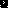 